   Не остаться в стороне!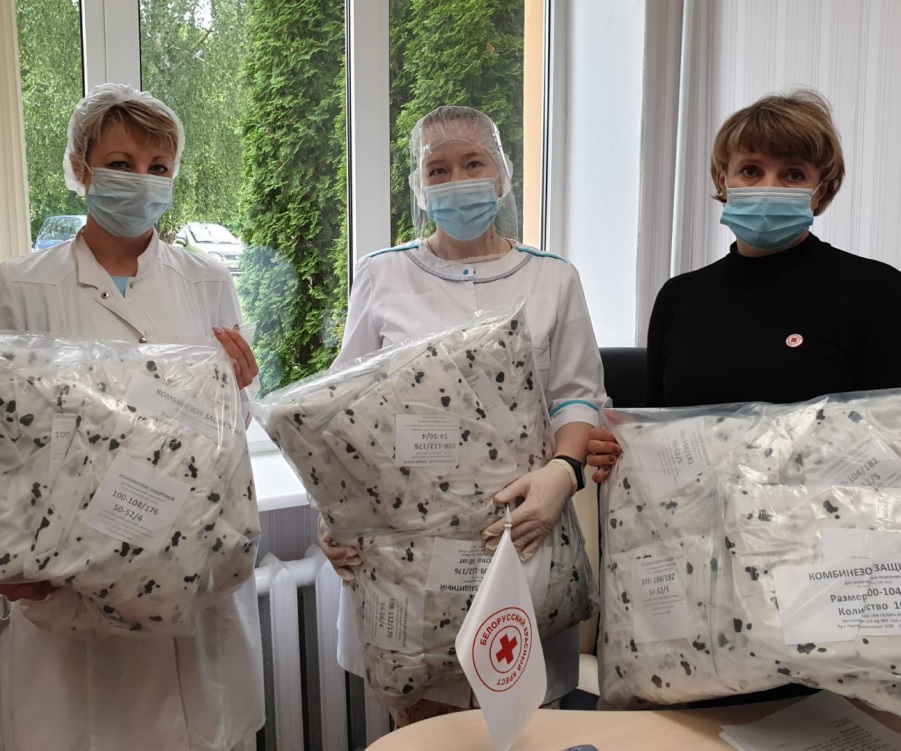   Работа Кореличской РОБОКК во время подъема инфекции не остановилась. Хотя приостановлены мероприятия по профилактике заболеваний, с участием большого количества людей при участии волонтеров, но работа  по предупреждению и преодолению распространения COVID-19 на территории района  ведется.  Организована и работает, совместно с центром социального обслуживания населения,   прямая телефонная линия по доставке продуктов питания, предметов первой необходимости, рецептов и медикаментов  для пожилых и одинокопроживающих пожилых людей.      Волонтерами районной организации обслужено 24 таковые заявки.  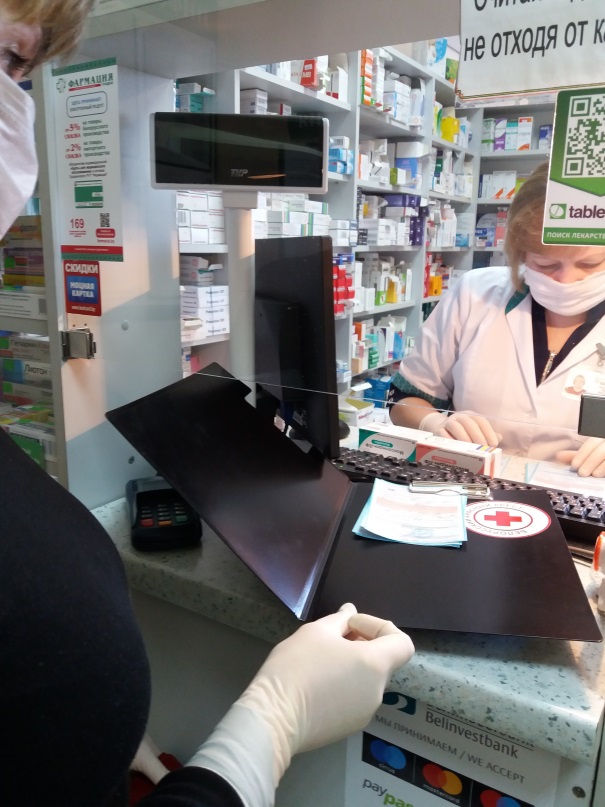 Сотрудники Кореличского  центра социального обслуживания населения уже получили и продолжают получать средства индивидуальной защиты для самозащиты  при обслуживании своих подопечных..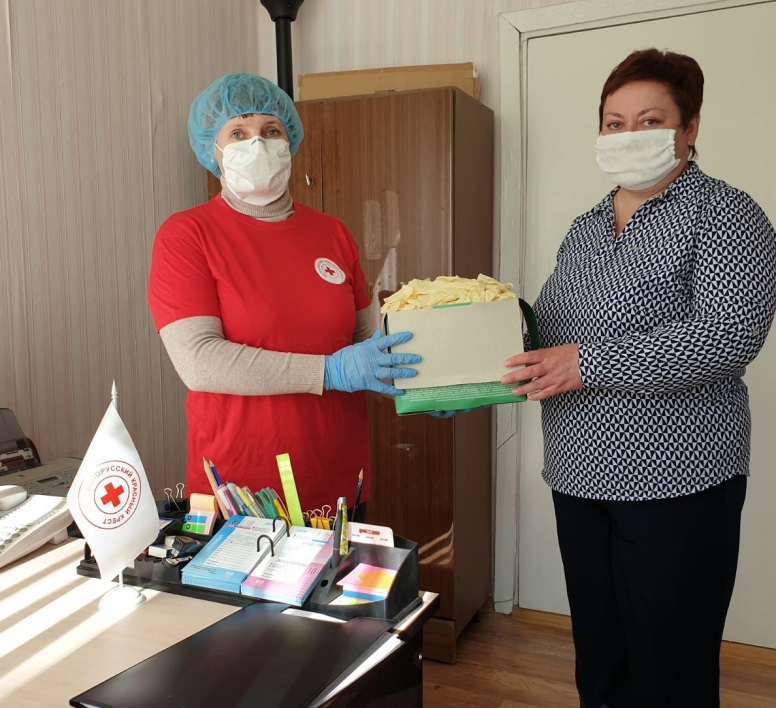 Медицинская сестра милосердия Кореличской РОБОКК обслуживает  четырех пожилых, людей с инвалидностью, нуждающихся в медицинском обслуживании. Им от БОКК были предоставлены  моющие средства.     Ну и небольшая поддержка медицинским работникам УЗ «Кореличская ЦРБ, ввиду индивидуальных средств защиты.  Сотрудники Кореличской больницы получили защитные комбинезоны, а медицинские работники Жуховичского  дома интерната-респираторы.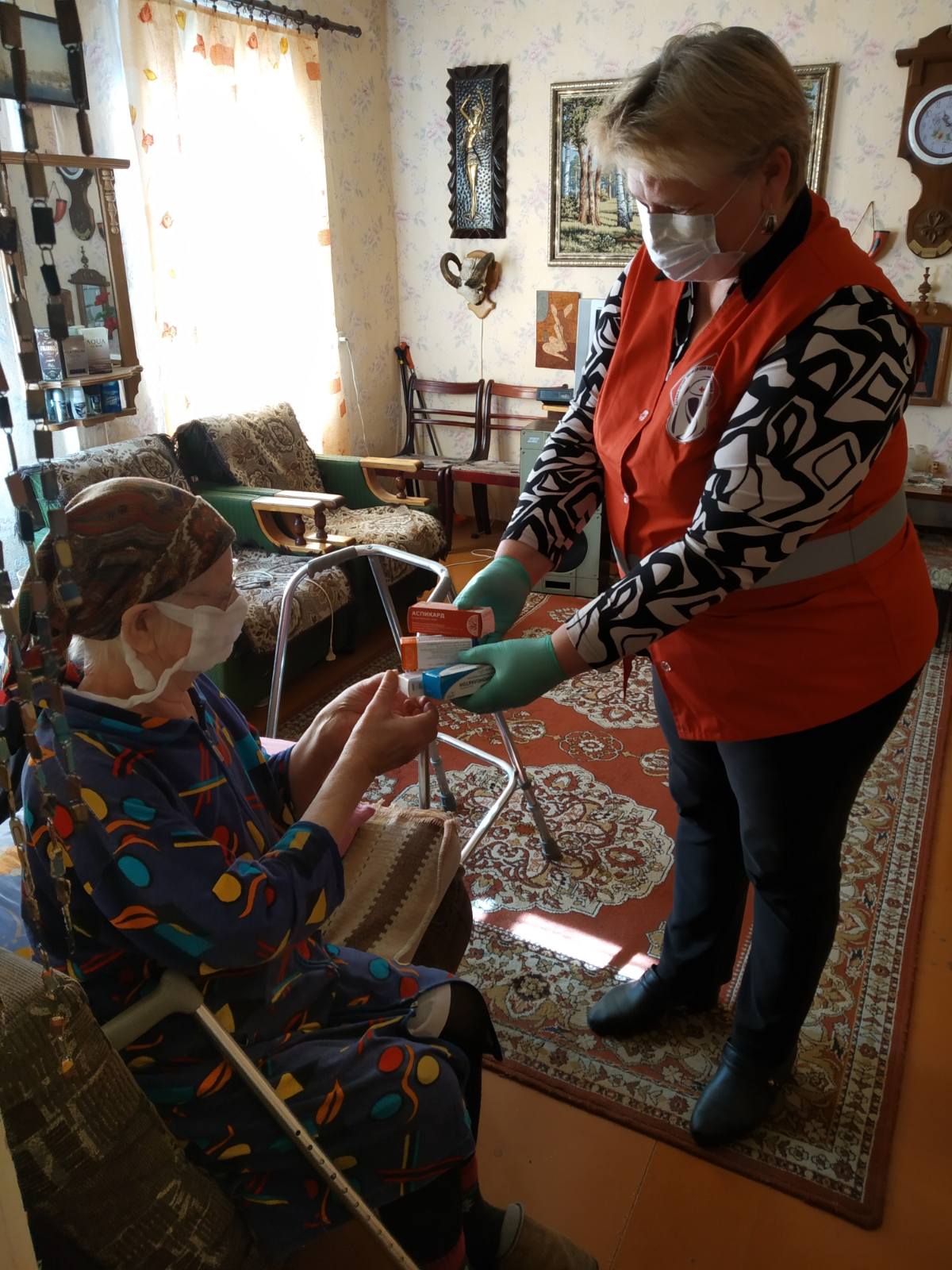 Вместе   мы преодолеем все трудности! Присоединяйтесь!Председатель Кореличской РОБОКК                                               Светлана Санцевич